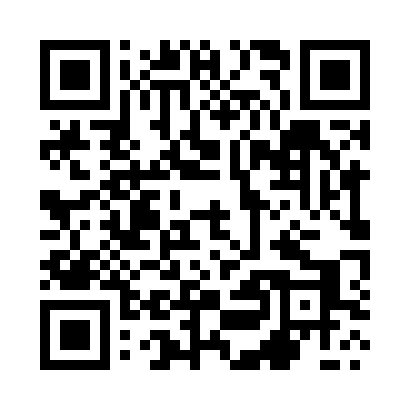 Prayer times for Bakowa Gora, PolandWed 1 May 2024 - Fri 31 May 2024High Latitude Method: Angle Based RulePrayer Calculation Method: Muslim World LeagueAsar Calculation Method: HanafiPrayer times provided by https://www.salahtimes.comDateDayFajrSunriseDhuhrAsrMaghribIsha1Wed2:465:1312:385:448:0310:202Thu2:425:1112:375:458:0510:233Fri2:395:0912:375:468:0610:264Sat2:355:0712:375:478:0810:295Sun2:325:0612:375:488:1010:326Mon2:285:0412:375:498:1110:357Tue2:245:0212:375:508:1310:388Wed2:235:0112:375:518:1410:429Thu2:224:5912:375:528:1610:4410Fri2:214:5712:375:538:1710:4511Sat2:214:5612:375:548:1910:4512Sun2:204:5412:375:558:2010:4613Mon2:194:5312:375:568:2210:4714Tue2:194:5112:375:578:2310:4715Wed2:184:5012:375:578:2510:4816Thu2:184:4812:375:588:2610:4917Fri2:174:4712:375:598:2810:4918Sat2:174:4512:376:008:2910:5019Sun2:164:4412:376:018:3110:5020Mon2:164:4312:376:028:3210:5121Tue2:154:4212:376:028:3310:5222Wed2:154:4012:376:038:3510:5223Thu2:144:3912:376:048:3610:5324Fri2:144:3812:376:058:3710:5425Sat2:134:3712:386:068:3910:5426Sun2:134:3612:386:068:4010:5527Mon2:134:3512:386:078:4110:5528Tue2:124:3412:386:088:4210:5629Wed2:124:3312:386:088:4410:5730Thu2:124:3212:386:098:4510:5731Fri2:124:3112:386:108:4610:58